Итоги конкурса «Победный МАЙ»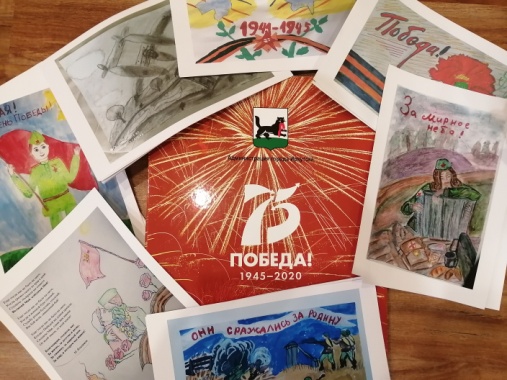 Уважаемые Участники конкурса, очень много прекрасных работ поступило к нам. Мы долго просматривали рисунки, долго совещались, но пришли к одному мнению, что все ученики нашей школы должны получить грамоты за участие в конкурсе «Победный май». Все ваши рисунки мы распечатали и оформили книгу, Посвященную 75-летию Победы в Великой Отечественной Войны. 1-4 класс5-8 класс10-11 классГрамоты за участие в конкурсе рисунков «Победный май"Всем(30 участников)Всем(25 участников)Всем (1участник)